《2016嘜王爭霸》大賽報名表格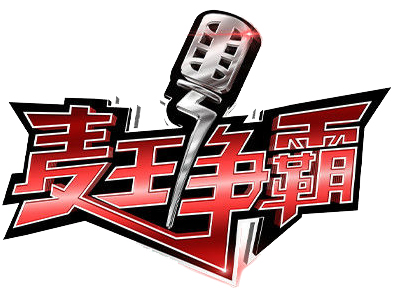 2016 King Mic Contest Application Form參賽者簽名：                                日期：Signature of Applicant:                                                  		Date:Mail to:  R&C Media Group, Inc.     Email: wcetvdigital@gmail.com  Tel: (626) 912 – 3388 ext. 218, Fax: (626) 912 – 5604姓名：（中文）               （英文）                  別名或藝名Name：（Chinese）                                 （English）                                              Alias年齡：                              出生日期：Age：                                                                                      Date of Birth:護照號碼：                           國籍：Passport Number：                                                        Nationality:住址：Residential Address:聯絡方式Contacts 電話：（日間）             （晚間）           (手機）Telephone：(Day）                              （Night）                          （Cell） 電郵：E-mail ：職業：                            學歷：Occupation：                                                              Education Level：學校/雇主名稱及地址：Name &Address of School / Employer:參選組別：     □粵語組                    Division：                  □  Cantonese Only Division                 